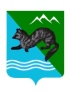                                 ПОСТАНОВЛЕНИЕ  АДМИНИСТРАЦИИ СОБОЛЕВСКОГО   МУНИЦИПАЛЬНОГО РАЙОНА КАМЧАТСКОГО КРАЯ      14 декабря 2012                      с.Соболево                                        № 404             В целях совершенствования работы по профилактике правонарушений и преступлений в Соболевском муниципальном районе, с учетом рекомендаций полномочного представителя Президента Российской Федерации в Дальневосточном федеральном округе по выполнению поручения Президента Российской Федерации от 26.09.2005 г № ПР-1564 и в связи с изменениями кадрового состава в учреждениях и организациях Соболевского района,АДМИНИСТРАЦИЯ ПОСТАНОВЛЯЕТ:1. Утвердить Положение о Межведомственной комиссии по профилактике правонарушений и преступлений в Соболевском муниципальном районе.2. Утвердить состав Межведомственной комиссии по профилактике правонарушений и преступлений в Соболевском муниципальном районе (далее- Комиссия) согласно приложению № 2.3. Считать утратившим силу следующие постановления главы Соболевского муниципального района:- от 30.01.2009 г. № 10 «Об образовании Межведомственной комиссии по профилактике правонарушений и преступлений в Соболевском муниципальном районе»;- от 19.02.2010 г. № 26 «О внесении изменений в постановление главы Соболевского муниципального района № 10 от 30.01.2009 года «Об образовании Межведомственной комиссии по профилактике правонарушений и преступлений в Соболевском муниципальном районе».4. Настоящее постановление вступает в силу с момента его подписания.Глава Соболевского муниципального района                                  В.И.Куркин                                                                       ПОЛОЖЕНИЕмежведомственной комиссии по профилактике правонарушений и преступленийв Соболевском муниципальном районе1. ОБЩИЕ ПОЛОЖЕНИЯ1.1. Комиссия по профилактике правонарушений и преступлений в Соболевском муниципальном районе (далее - Комиссия) образована для организации взаимодействия федеральных органов государственной власти, органов государственной власти Камчатского края, органов местного самоуправления Соболевского муниципального района, правоохранительных органов, предприятий, учреждений, организаций и общественных объединений, направленных на профилактику правонарушений, устранение причин и условий, способствующих их совершению.1.2. В своей деятельности Комиссия руководствуется Конституцией Российской Федерации, федеральными законами, указами и распоряжениями Президента Российской Федерации, постановлениями и распоряжениями Правительства Российской Федерации, законодательными актами Камчатского края, решениями Думы Соболевского муниципального района, постановлениями и распоряжениями администрации Соболевского муниципального района, а также настоящим Положением.1.3. Решения, принимаемые Комиссией, носят рекомендательный характер. По вопросам, требующим решений Думы Соболевского муниципального района, администрация Соболевского муниципального района вносит соответствующие предложения.2. ОСНОВНЫЕ ЗАДАЧИ КОМИССИИ2.1. Разработка мер по профилактике правонарушений на территории района.2.2. Организация выполнение целевой программы по профилактике правонарушений.2.3. Совершенствование взаимодействия органов местного самоуправления с территориальными подразделениями федеральных органов исполнительной власти, органами государственной власти Камчатского края, а также организациями, расположенными на территории Соболевского муниципального района, по вопросам организации профилактики правонарушений.2.4. Подготовка предложений по совершенствованию нормативных правовых актов, направленных на повышение эффективности профилактического воздействия, устранение причин и условий, способствующих совершению правонарушений.2.5. Корректировка принимаемых мер по профилактике правонарушений с учетом изменения обстановки и полученных результатов работы Комиссии.3. ОСНОВНЫЕ ФУНКЦИИ КОМИССИИ3.1. Анализ состояния правопорядка на территории района с последующей выработкой практических рекомендаций по вопросам социальной профилактики правонарушений.3.2. Разработка проекта целевой программы по профилактике правонарушений с привлечением к этой работе  специалистов соответствующих органов местного самоуправления, правоохранительных органов и образовательных учреждений, негосударственных организаций и общественных объединений.3.3. Определение мер по повышению эффективности управления системой профилактики правонарушений, ее совершенствованию в соответствии с изменившимися приоритетами.3.4. Контроль за своевременной реализацией мероприятий по профилактике правонарушений.3.5. Подготовка соответствующих предложений Думе Соболевского муниципального района, главе муниципального района и главам поселений по повышению эффективности профилактической работы.3.6. Организация работы по подготовке в краевую межведомственную комиссию по профилактике правонарушений предложений о рассмотрении и принятии Законодательным Собранием Камчатского края законов иных нормативных правовых актов, направленных на устранение причин и условий, способствующих совершению правонарушений.3.7. Выполнение других функций, вытекающих из задач Комиссии.4. ПОЛНОМОЧИЯ КОМИССИИДля выполнения задач и осуществления своих функций Комиссия имеет право:4.1. Запрашивать и получать от органов местного самоуправления Соболевского муниципального района, должностных лиц, общественных объединений и иных организации необходимые для деятельности Комиссии документы, материалы и информацию.4.2. Заслушивать на своих заседаниях должностных лиц органов местного самоуправления, учреждений, руководителей субъектов профилактики, расположенных на территории Соболевского муниципального района, по вопросам, относящимся к компетенции Комиссии, с последующей выработкой рекомендаций по совершенствованию форм и методов профилактической работы.4.3. Вносить предложения о подготовке МПА, касающиеся  устранения недостатков по ведению профилактики, в том числе с привлечением к ответственности должностных лиц.4.4. Организовать в установленном порядке проведение координационных совещаний, конференций, рабочих встреч по вопросам профилактики правонарушений.4.5. Давать соответствующие рекомендации по внедрению в практику передового опыта, результатов научных исследований в сфере профилактики правонарушений.4.6. Вносить предложения по финансированию мероприятий профилактики правонарушений.4.7. Вносить предложения по совершенствованию правовых, экономических, организационных механизмов работы, способствующих устранению причин и условий, способствующих правонарушениям.5. ОРГАНИЗАЦИЯ РАБОТЫ КОМИССИИ5.1. Комиссию возглавляет председатель, а в его отсутствие - заместитель председателя.5.2. Состав Комиссии утверждается администрацией Соболевского муниципального района.5.3. Основной формой работы Комиссии является заседание, проводимое не реже одного раза в квартал (для текущей работы Комиссии создается рабочая группа). Заседание Комиссии считается правомочным, если на нем присутствует не менее половины ее членов.5.4. Члены Комиссии участвуют в ее заседаниях без права замены.5.5. Повестка дня заседания Комиссии утверждается председателем Комиссии либо по его поручению - заместителем председателя.5.6. Решения Комиссии принимаются простым большинством голосов и оформляются протоколами, которые подписывает председатель Комиссии.СОСТАВмежведомственной комиссии по профилактике правонарушений и преступленийв Соболевском муниципальном районеОб утверждении Положения о Межведомственной комиссии по профилактике правонарушений и преступлений в Соболевском муниципальном районеПриложение № 1к постановлению администрации Соболевского муниципального районаот 14.12.2012 г. № 404Приложение № 2к постановлению администрации Соболевского муниципального районаот 14.12.2012 г. № 4041.Куркин Василий Иванович- глава Соболевского муниципального района, председатель Комиссии;2.Трошин Александр Петрович- председатель Думы Соболевского муниципального района, заместитель председателя Комиссии (по согласованию);3.Наговицына Татьяна Викторовна- консультант администрации Соболевского муниципального района, секретарь  Комиссии;4.Куркина Нина Николаевна- руководитель управления образования администрации Соболевского муниципального района;5.Логинов Николай Викторович-начальник ОП № 12 «Усть-Большерецкого» МО МВД России (по согласованию);6.Борисова Татьяна Михайловна-председатель Собрания депутатов Соболевского сельского поселения (по согласованию);7.Спешнева Наталья Владимировна-директор КДЦ  «Родник» (по согласованию);8.Третьякова Светлана Викторовна- глава Устьевого сельского поселения (по согласованию).